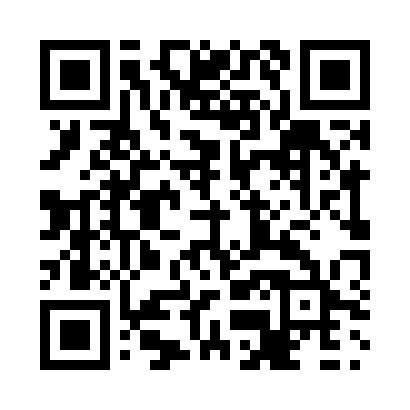 Prayer times for Cedar Point, Ontario, CanadaMon 1 Apr 2024 - Tue 30 Apr 2024High Latitude Method: Angle Based RulePrayer Calculation Method: Islamic Society of North AmericaAsar Calculation Method: HanafiPrayer times provided by https://www.salahtimes.comDateDayFajrSunriseDhuhrAsrMaghribIsha1Mon5:497:091:326:027:559:162Tue5:477:071:326:027:579:173Wed5:457:061:316:037:589:194Thu5:437:041:316:047:599:205Fri5:417:021:316:058:009:216Sat5:397:001:306:068:019:237Sun5:376:591:306:068:029:248Mon5:356:571:306:078:039:269Tue5:336:551:306:088:059:2710Wed5:316:541:296:098:069:2911Thu5:296:521:296:098:079:3012Fri5:276:501:296:108:089:3113Sat5:256:491:296:118:099:3314Sun5:236:471:286:128:109:3415Mon5:216:451:286:128:129:3616Tue5:196:441:286:138:139:3717Wed5:176:421:286:148:149:3918Thu5:156:401:276:158:159:4019Fri5:136:391:276:158:169:4220Sat5:126:371:276:168:179:4321Sun5:106:361:276:178:199:4522Mon5:086:341:276:188:209:4623Tue5:066:331:266:188:219:4824Wed5:046:311:266:198:229:5025Thu5:026:301:266:208:239:5126Fri5:006:281:266:208:249:5327Sat4:586:271:266:218:269:5428Sun4:566:251:266:228:279:5629Mon4:556:241:266:228:289:5730Tue4:536:221:256:238:299:59